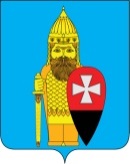 АДМИНИСТРАЦИЯ ПОСЕЛЕНИЯ ВОРОНОВСКОЕ В ГОРОДЕ МОСКВЕ ПОСТАНОВЛЕНИЕ13.02.2019 № 14Об утверждении отчета об исполнении муниципальной программы «Профилактика терроризма и экстремизма, а также минимизация последствий проявлений терроризма и экстремизма на территории поселения Вороновское на 2018 год»   В соответствии с частью 1 статьи 179 Бюджетного кодекса Российской Федерации Федеральными законами от 06.03.2006 года № 35-ФЗ «О противодействии терроризму», от 25.07.2002 года № 114-ФЗ «О противодействии экстремистской деятельности», Законом города Москвы от 06.11.2002 года № 56 «Об организации местного самоуправления в городе Москве», Уставом поселения Вороновское, на основании постановления администрации поселения Вороновское от 21.11.2017 года № 139 «Об утверждении муниципальной программы «Профилактика терроризма и экстремизма, а также минимизация последствий проявлений терроризма и экстремизма на территории поселения Вороновское на 2018 год», администрация поселения Вороновское постановляет:    1. Утвердить отчет об исполнении муниципальной программы «Профилактика терроризма и экстремизма, а также минимизация последствий проявлений терроризма и экстремизма на территории поселения Вороновское на 2018 год» (приложение).   2. Опубликовать настоящее постановление в бюллетене «Московский муниципальный вестник» и разместить на официальном сайте администрации поселения Вороновское в информационно-телекоммуникационной сети «Интернет».   3. Контроль за исполнением настоящего постановления возложить на заместителя главы администрации поселения Вороновское Тавлеева А.В. Глава администрациипоселения Вороновское                                                                            Е.П. Иванов 	Приложение к постановлению администрации поселения Вороновское от 13.02.2019 года № 14Отчет об исполнениимуниципальной программы «Профилактика терроризма и экстремизма, а также минимизация последствий проявлений терроризма и экстремизма в поселении Вороновское на 2018г» Оставшиеся денежные средства перераспределены в связи с отсутствием потребности№ п/пНаименование мероприятийИсточник финансированияОбъем финансирования(руб)Объем финансирования по факту(руб)% выполнения1Информирование жителей поселения Вороновское о порядке действий при угрозе возникновения террористических актов, посредством размещения информации на информационных стендах, на сайте поселения Вороновскоебез финансирования0002Приобретение плакатов, памяток для бюджетных учреждений и организаций, расположенных на территории поселения Вороновское по антитеррористической тематикебюджет поселения Вороновское150 000150 0001003Проведение тематических бесед в коллективах учащихся государственных образовательных школьных и дошкольных учреждениях, расположенных на территории поселения Вороновское, по действиям при возникновении террористических угроз и ЧС без финансирования0004Обслуживание кнопки тревожной сигнализации (КТС) в здании администрации поселения Вороновскоебюджет поселения Вороновское72 00072 0001005Устройство оборудования внешнего и внутреннего видеонаблюдения, устройство турникета и места пункта охраныбюджет поселения Вороновское800 000 00ИТОГО: 1 022 000222 000 23,5